Об утверждении типовых условий контракта 
на оказание услуг подвижной радиотелефонной связи и 
информационной карты типовых условий контракта 
на оказание услуг подвижной радиотелефонной связиВ соответствии с частью 11 статьи 34 Федерального закона от 05.04.2013 
№ 44-ФЗ «О контрактной системе в сфере закупок товаров, работ, услуг для обеспечения государственных и муниципальных нужд» (Собрание законодательства Российской Федерации, 2013, № 14, ст. 1652; 2021, № 27, ст. 5179)
и Правилами разработки типовых контрактов, типовых условий контрактов, утвержденными постановлением Правительства Российской Федерации
от 2 июля 2014 г. № 606 «О порядке разработки типовых контрактов, типовых условий контрактов, а также о случаях и условиях их применения» (Собрание законодательства Российской Федерации, 2014, № 28, ст. 4053; 2020, № 1, ст. 92)ПРИКАЗЫВАЮ:1. Утвердить:типовые условия контракта на оказание услуг подвижной радиотелефонной связи согласно приложению № 1 к настоящему приказу;информационную карту типовых условий контракта на оказание услуг подвижной радиотелефонной связи согласно приложению № 2 к настоящему приказу.2. Направить настоящий приказ на государственную регистрацию 
в Министерство юстиции Российской Федерации.Министр									                     М.И. ШадаевПРИЛОЖЕНИЕ № 1к приказу Министерства 
цифрового развития, связи 
и массовых коммуникаций Российской Федерацииот _________2021 № ______Типовые условия контракта 
на оказание услуг подвижной радиотелефонной связи 1. Условия о предмете контракта1.1. Исполнитель в целях обеспечения государственных и муниципальных нужд в соответствии с требованиями Федерального закона от 05.04.2013 № 44-ФЗ 
«О контрактной системе в сфере закупок товаров, работ, услуг для обеспечения государственных и муниципальных нужд» обязуется оказать заказчику услуги подвижной радиотелефонной связи и иные услуги, технологически неразрывно связанные с услугами подвижной радиотелефонной связи (далее – Исполнитель, Заказчик, Услуги), а Заказчик обязуется принять и оплатить оказанные Услуги в соответствии с условиями контракта (далее – Контракт) и в предусмотренные Контрактом сроки. 1.2. Исполнитель оказывает Заказчику Услуги в соответствии с лицензией ________, требованиями законодательства Российской Федерации, национальными стандартами, техническими нормами и правилами, стандартами, техническими нормами и правилами Евразийского экономического союза, требованиями 
к выдаваемым в Российской Федерации лицензиям, а также в соответствии 
с функциональными, качественными, количественными и иными характеристиками услуг, установленными в соответствии с требованиями Федерального закона 
от 05.04.2013 № 44-ФЗ «О контрактной системе в сфере закупок товаров, работ, услуг для обеспечения государственных и муниципальных нужд» (далее – Закон 
о контрактной системе) в приложении № __ к Контракту, являющимся его неотъемлемой частью (далее – Техническое задание).1.3. Выделенные Заказчику (перенесенные Заказчиком) абонентские номера и реквизиты идентификационных модулей указаны в перечне абонентских номеров Заказчика (приложение № __ к Контракту).2. Условия об обязанностях ИсполнителяИсполнитель обязан: 2.1. Своевременно и надлежащим образом оказать Услуги в соответствии 
с условиями Контракта и требованиями законодательства Российской Федерации, 
за исключением периодов времени, необходимых Исполнителю для устранения неисправностей, препятствующих пользованию Заказчиком Услугами, а также для проведения Исполнителем необходимых ремонтных и профилактических работ. 2.2. Информировать Заказчика о прекращении оказания ему Услуг в связи 
с проведением Исполнителем необходимых ремонтных и профилактических работ 
не менее, чем за __ (______) рабочих дней до начала проведения таких работ.2.3. Соблюдать установленные Контрактом сроки и порядок устранения неисправностей, препятствующих пользованию Заказчиком Услугами.3. Условия о цене КонтрактаВариант 1 (выбирается заказчиком в случае установления в Контракте цены Контракта и объема оказываемых услуг).3.1. Цена Контракта определяется в соответствии с приложением № __ 
к Контракту и составляет __________ (сумма прописью) рублей ____ копеек, 
в том числе НДС __________ (сумма прописью) рублей ____ копеек (НДС 
не облагается - указывается в случае, если Контракт заключается с лицами, 
не являющимися в соответствии с Налоговым кодексом Российской Федерации плательщиками НДС) (при оплате этапов оказания Услуг в данном пункте Контракта должна быть указана стоимость каждого этапа оказания Услуг, либо указание о том, что оплата осуществляется равными долями). Вариант 2 (выбирается в случае закупки единственной услуги, если объем подлежащей оказанию услуги невозможно определить в соответствии с частью 24 статьи 22 Закона о контрактной системе). 3.1. Цена единицы Услуг определяется в соответствии с приложением № __ 
к Контракту и составляет __________ (сумма прописью) рублей ____ копеек, в том числе НДС __________ (сумма прописью) рублей ____ копеек (НДС не облагается - указывается в случае, если Контракт заключается с лицами, не являющимися 
в соответствии с Налоговым кодексом Российской Федерации плательщиками НДС).Максимальное значение цены Контракта составляет ______ (______) рублей _____ копеек, в том числе НДС __________ (сумма прописью) рублей ____ копеек (НДС не облагается - указывается в случае, если Контракт заключается с лицами, 
не являющимися в соответствии с Налоговым кодексом Российской Федерации плательщиками НДС).Вариант 3 (выбирается в случае закупки, если объем подлежащих оказанию услуг невозможно определить в соответствии с частью 24 статьи 22 Закона 
о контрактной системе).3.1. Цены единиц и сумма цен единиц Услуг определяются 
в соответствии с приложением № __ к Контракту.Максимальное значение цены Контракта составляет ______ (______) рублей _______ копеек, в том числе НДС __________ (сумма прописью) рублей ____ копеек (НДС не облагается - указывается в случае, если Контракт заключается с лицами, 
не являющимися в соответствии с Налоговым кодексом Российской Федерации плательщиками НДС).4. Иные условия Контракта4.1. Контракт должен содержать следующие условия:4.1.1. Дата и место заключения Контракта.4.1.2. Наименование (фирменное наименование) Исполнителя.4.1.3. Реквизиты расчетного счета Исполнителя.4.1.4. Достоверные сведения о Заказчике.4.1.5. Адрес, порядок и способ предоставления Исполнителем Заказчику счета за оказанные Услуги.4.1.6. Срок обеспечения Исполнителем доступа Заказчику к сети подвижной связи.4.1.7. Перечень Услуг, оказываемых Исполнителем Заказчику.4.1.8. Система оплаты Услуг, оказанных Исполнителем Заказчику.4.1.9. Порядок, сроки и форма расчетов Заказчика с Исполнителем.4.1.10. Способ предоставления Исполнителем Заказчику сведений о всех договорах об оказании Услуг, заключенных Заказчиком с Исполнителем.4.1.11. Порядок направления Исполнителем Заказчику информации 
о недостоверности сведений о Заказчике или о лицах, использующих выделенные Заказчику абонентские номера.5. Приложения к Контракту5.1. Контракт должен в обязательном порядке содержать следующие приложения, являющиеся его неотъемлемой частью:5.1.1. Техническое задание.5.1.2. Форма акта сдачи-приемки оказанных Услуг (акта сдачи-приемки оказанных Услуг по этапу).5.1.3. Стоимость Услуг (цена единицы Услуги).5.1.4. Перечень абонентских номеров Заказчика.ПРИЛОЖЕНИЕ № 2к приказу Министерства 
цифрового развития, связи 
и массовых коммуникаций Российской Федерацииот _________2021 № ______ИНФОРМАЦИОННАЯ КАРТАтиповых условий контракта на оказание услуг подвижной радиотелефонной связи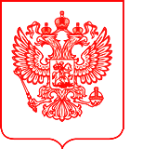 министерство ЦИФРОВОГО РАЗВИТИЯ, связи и массовых коммуникаций российской федерацииминистерство ЦИФРОВОГО РАЗВИТИЯ, связи и массовых коммуникаций российской федерацииминистерство ЦИФРОВОГО РАЗВИТИЯ, связи и массовых коммуникаций российской федерацииприказприказприказ№МоскваМоскваМосква1.Общие сведения о нормативном правовом акте, которым утверждены типовые условия контракта:а)ответственный орган - разработчик документа:Министерство цифрового развития, связи и массовых коммуникаций Российской Федерацииб)вид документа (типовой контракт или типовые условия контракта):типовые условия контракта2.Показатели для применения типовых условий контракта:а)наименование товара, работы, услуги:оказание услуг подвижной радиотелефонной связиб)в)код (коды) предмета типовых условий контракта:по общероссийскому классификатору продукции по видам экономической деятельности (ОКПД2)по общероссийскому классификатору видов экономической деятельности (ОКВЭД2)по каталогу товаров, работ, услуг для обеспечения государственных и муниципальных нужд (КТРУ)размер начальной (максимальной) цены контракта, цены контракта, заключаемого с единственным исполнителем, при котором применяются типовые условия контрактакод (коды) предмета типовых условий контракта по ОКПД2:61.20.11, 61.20.12, 61.20.30.110, 61.20.30.120код (коды) предмета типовых условий контракта ОКВЭД2:61.20.1, 61.20.2, 61.20.3код (коды) предмета типовых условий контракта КТРУ:61.20.10.000-00000001при любом размере начальной (максимальной) цены, цены контракта, заключаемого 
с единственным исполнителем